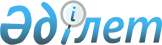 О внесении изменений в решение Нуринского районного маслихата от 22 декабря 2022 года № 207 "О районном бюджете на 2023-2025 годы"Решение Нуринского районного маслихата Карагандинской области от 11 декабря 2023 года № 57
      Районный маслихат РЕШИЛ: 
      1. Внести в решение Нуринского районного маслихата от 22 декабря 2022 года № 207 "О районном бюджете на 2023-2025 годы" (зарегистрировано в Реестре государственной регистрации нормативных правовых актов под № 175881) следующие изменения:
      пункт 1 изложить в новой редакции:
      "1. Утвердить районный бюджет на 2023 – 2025 годы согласно приложениям 1, 2 и 3 соответственно, в том числе на 2023 год в следующих объемах:
      1) доходы –8 470 317 тысяч тенге, в том числе:
      налоговые поступления – 1 758 043 тысяч тенге;
      неналоговые поступления – 336 850 тысяч тенге;
      продажа основного капитала – 3 064 тысяч тенге;
      поступления трансфертов – 6 372 360 тысяч тенге;
      2) затраты – 8 707 053 тысяч тенге;
      3) чистое бюджетное кредитование – 147 298 тысяч тенге, в том числе:
      бюджетные кредиты – 207 000 тысяч тенге;
      погашение бюджетных кредитов – 59 702 тысяч тенге;
      4) сальдо по операциям с финансовыми активами – 0 тысяч тенге, в том числе:
      приобретение финансовых активов – 0 тысяч тенге;
      поступления от продажи финансовых активов государства – 0 тысяч тенге;
      5) дефицит (профицит) бюджета – - 404 173 тысяч тенге;
      6) финансирование дефицита (использование профицита) бюджета – 404 173 тысяч тенге, в том числе:
      поступление займов – 207 000 тысяч тенге;
      погашение займов – 59 703 тысяч тенге;
      используемые остатки бюджетных средств – 256 876 тысяч тенге.".
      приложение 1, 4, 7 к указанному решению изложить в новой редакции согласно приложениям 1, 2, 3 к настоящему решению.
      2. Настоящее решение вводится в действие с 1 января 2023 года. Районный бюджет на 2023 год Перечень бюджетных программ развития на 2023 год, направляемых на реализацию инвестиционных проектов Целевые трансферты бюджетам сел, поселков и сельских округов на 2023 год
					© 2012. РГП на ПХВ «Институт законодательства и правовой информации Республики Казахстан» Министерства юстиции Республики Казахстан
				
      Председатель Нуринского районного маслихата

К. Жунусбеков
Приложение 1
к решению Нуринского
районного маслихата
от 11 декабря 2023 года № 57Приложение 1
к решению Нуринского
районного маслихата
от 22 декабря 2022 года № 207
Категория
Категория
Категория
Категория
Категория
Сумма (тыс.тенге)
Класс
Класс
Класс
Подкласс
Подкласс
Подкласс
Наименование
Наименование
1
2
3
4
4
5
I. ДОХОДЫ
I. ДОХОДЫ
8 470 317
1
Налоговые поступления
Налоговые поступления
1 758 043
01
Подоходный налог
Подоходный налог
711 294
1
Корпоративный подоходный налог
Корпоративный подоходный налог
128 828
2
Индивидуальный подоходный налог
Индивидуальный подоходный налог
582 466
03
Социальный налог
Социальный налог
414 559
1
Социальный налог
Социальный налог
414 559
04
Hалоги на собственность
Hалоги на собственность
609 685
1
Hалоги на имущество
Hалоги на имущество
609 685
05
Внутренние налоги на товары, работы и услуги
Внутренние налоги на товары, работы и услуги
8 655
2
Акцизы
Акцизы
2 430
4
Сборы за ведение предпринимательской и профессиональной деятельности
Сборы за ведение предпринимательской и профессиональной деятельности
6 225
08
Обязательные платежи, взимаемые за совершение юридически значимых действий и (или) выдачу документов уполномоченными на то государственными органами или должностными лицами
Обязательные платежи, взимаемые за совершение юридически значимых действий и (или) выдачу документов уполномоченными на то государственными органами или должностными лицами
13 850
1
Государственная пошлина
Государственная пошлина
13 850
2
Неналоговые поступления
Неналоговые поступления
336 850
01
Доходы от государственной собственности
Доходы от государственной собственности
46 332
5
Доходы от аренды имущества, находящегося в государственной собственности
Доходы от аренды имущества, находящегося в государственной собственности
7 943
7
Вознаграждения по кредитам, выданным из государственного бюджета
Вознаграждения по кредитам, выданным из государственного бюджета
38 389
04
Штрафы, пени, санкции, взыскания, налагаемые государственными учреждениями, финансируемыми из государственного бюджета, а так же содержащимися и финансируемыми из бюджета (сметы расходов) Национального Банка Республики Казахстан
Штрафы, пени, санкции, взыскания, налагаемые государственными учреждениями, финансируемыми из государственного бюджета, а так же содержащимися и финансируемыми из бюджета (сметы расходов) Национального Банка Республики Казахстан
1 155
1
Штрафы, пени, санкции, взыскания, налагаемые государственными учреждениями, финансируемыми из государственного бюджета, а так же содержащимися и финансируемыми из бюджета (сметы расходов) Национального Банка Республики Казахстан, за исключением поступлений от организаций нефтяного сектора и в Фонд компенсаций потерпевшим
Штрафы, пени, санкции, взыскания, налагаемые государственными учреждениями, финансируемыми из государственного бюджета, а так же содержащимися и финансируемыми из бюджета (сметы расходов) Национального Банка Республики Казахстан, за исключением поступлений от организаций нефтяного сектора и в Фонд компенсаций потерпевшим
1 155
06
Прочие неналоговые поступления
Прочие неналоговые поступления
289 363
1
Прочие неналоговые поступления
Прочие неналоговые поступления
289 363
3
Поступления от продажи основного капитала
Поступления от продажи основного капитала
3 064
01
Продажа государственного имущества, закрепленного за государственными учреждениями
Продажа государственного имущества, закрепленного за государственными учреждениями
3 064
1
Продажа государственного имущества, закрепленного за государственными учреждениями
Продажа государственного имущества, закрепленного за государственными учреждениями
3 064
4
Поступления трансфертов 
Поступления трансфертов 
 6 372 360
01
Трансферты из нижестоящих органов государственного управления
Трансферты из нижестоящих органов государственного управления
8
3
Трансферты из бюджетов городов районного значения, сел, поселков, сельских округов
Трансферты из бюджетов городов районного значения, сел, поселков, сельских округов
8
02
Трансферты из вышестоящих органов государственного управления
Трансферты из вышестоящих органов государственного управления
 6 372 352
2
Трансферты из областного бюджета
Трансферты из областного бюджета
6 372 352
Функциональная группа
Функциональная группа
Функциональная группа
Функциональная группа
Функциональная группа
Сумма (тысяч тенге)
Функциональная подгруппа
Функциональная подгруппа
Функциональная подгруппа
Функциональная подгруппа
Сумма (тысяч тенге)
Администратор бюджетных программ
Администратор бюджетных программ
Администратор бюджетных программ
Сумма (тысяч тенге)
Программа
Программа
Сумма (тысяч тенге)
Наименование
Сумма (тысяч тенге)
1
2
3
4
5
6
II. ЗАТРАТЫ
8 707 053
01
Государственные услуги общего характера
2 910 211
1
Представительные, исполнительные и другие органы, выполняющие общие функции государственного управления
335 923
112
Аппарат маслихата района (города областного значения)
44 296
001
Услуги по обеспечению деятельности маслихата района (города областного значения)
43 385
003
Капитальные расходы государственного органа
45
005
Повышение эффективности деятельности депутатов маслихатов
866
122
Аппарат акима района (города областного значения)
291 627
001
Услуги по обеспечению деятельности акима района (города областного значения)
264 668
003
Капитальные расходы государственного органа
26 959
2
Финансовая деятельность
12 045
459
Отдел экономики и финансов района (города областного значения)
12 045
003
Проведение оценки имущества в целях налогообложения
1 042
010
Приватизация, управление коммунальным имуществом, постприватизационная деятельность и регулирование споров, связанных с этим
11 003
9
Прочие государственные услуги общего характера
2 562 243
459
Отдел экономики и финансов района (города областного значения)
92 024
001
Услуги по реализации государственной политики в области формирования и развития экономической политики, государственного планирования, исполнения бюджета и управления коммунальной собственностью района (города областного значения)
81 273
015
Капитальные расходы государственного органа
1 050
113
Целевые текущие трансферты нижестоящим бюджетам
9 701
492
Отдел жилищно-коммунального хозяйства, пассажирского транспорта, автомобильных дорог и жилищной инспекции района (города областного значения)
2 444 955
001
Услуги по реализации государственной политики на местном уровне в области жилищно-коммунального хозяйства, пассажирского транспорта, автомобильных дорог и жилищной инспекции
83 030
013
Капитальные расходы государственного органа
1 011
067
Капитальные расходы подведомственных государственных учреждений и организаций
65 980
113
Целевые текущие трансферты нижестоящим бюджетам
2 294 934
494
Отдел предпринимательства и промышленности района (города областного значения)
25 264
001
Услуги по реализации государственной политики на местном уровне в области развития предпринимательства и промышленности
24 764
003
Капитальные расходы государственного органа
500
02
Оборона
15 854
1
Военные нужды
6 846
122
Аппарат акима района (города областного значения)
6 846
005
Мероприятия в рамках исполнения всеобщей воинской обязанности
6 846
2
Организация работы по чрезвычайным ситуациям
9 008
122
Аппарат акима района (города областного значения)
9 008
006
Предупреждение и ликвидация чрезвычайных ситуаций масштаба района (города областного значения)
7 380
007
Мероприятия по профилактике и тушению степных пожаров районного (городского) масштаба, а также пожаров в населенных пунктах, в которых не созданы органы государственной противопожарной службы
1 628
03
Общественный порядок, безопасность, правовая, судебная, уголовно-исполнительная деятельность
20 344
9
Прочие услуги в области общественного порядка и безопасности
20 344
492
Отдел жилищно-коммунального хозяйства, пассажирского транспорта, автомобильных дорог и жилищной инспекции района (города областного значения)
20 344
021
Обеспечение безопасности дорожного движения в населенных пунктах
20 344
06
Социальная помощь и социальное обеспечение
506 036
1
Социальное обеспечение
54 756
451
Отдел занятости и социальных программ района (города областного значения)
54 756
005
Государственная адресная социальная помощь
54 756
2
Социальная помощь
371 805
451
Отдел занятости и социальных программ района (города областного значения)
371 805
002
Программа занятости
90 285
004
Оказание социальной помощи на приобретение топлива специалистам здравоохранения, образования, социального обеспечения, культуры, спорта и ветеринарии в сельской местности в соответствии с законодательством Республики Казахстан
37 434
006
Оказание жилищной помощи
5 520
007
Социальная помощь отдельным категориям нуждающихся граждан по решениям местных представительных органов
26 303
010
Материальное обеспечение детей с инвалидностью, воспитывающихся и обучающихся на дому
311
014
Оказание социальной помощи нуждающимся гражданам на дому
104 510
017
Обеспечение нуждающихся лиц с инвалидностью протезно-ортопедическими, сурдотехническими и тифлотехническими средствами, специальными средствами передвижения, обязательными гигиеническими средствами, а также предоставление услуг санаторно-курортного лечения, специалиста жестового языка, индивидуальных помощников в соответствии с индивидуальной программой реабилитации лица с инвалидностью
80 155
023
Обеспечение деятельности центров занятости населения
27 287
9
Прочие услуги в области социальной помощи и социального обеспечения
79 475
451
Отдел занятости и социальных программ района (города областного значения)
79 475
001
Услуги по реализации государственной политики на местном уровне в области обеспечения занятости и реализации социальных программ для населения
35 886
011
Оплата услуг по зачислению, выплате и доставке пособий и других социальных выплат
1 519
050
Обеспечение прав и улучшение качества жизни лиц с инвалидностью в Республике Казахстан
28 612
054
Размещение государственного социального заказа в неправительственных организациях 
4 800
061
Содействие добровольному переселению лиц для повышения мобильности рабочей силы
8 658
07
Жилищно-коммунальное хозяйство
2 409 071 
1
Жилищное хозяйство
1 385 729
467
Отдел строительства района (города областного значения)
1 123 529
003
Проектирование и (или) строительство, реконструкция жилья коммунального жилищного фонда
785 297
004
Проектирование, развитие и (или) обустройство инженерно-коммуникационной инфраструктуры
338 232
492
Отдел жилищно-коммунального хозяйства, пассажирского транспорта, автомобильных дорог и жилищной инспекции района (города областного значения)
262 200
004
Обеспечение жильем отдельных категорий граждан
3 000
098
Приобретение жилья коммунального жилищного фонда
259 200
2
Коммунальное хозяйство
1 018 087
467
Отдел строительства района (города областного значения)
676 092
058
Развитие системы водоснабжения и водоотведения в сельских населенных пунктах
676 092
492
Отдел жилищно-коммунального хозяйства, пассажирского транспорта, автомобильных дорог и жилищной инспекции района (города областного значения)
341 995
012
Функционирование системы водоснабжения и водоотведения
295 539
026
Организация эксплуатации тепловых сетей, находящихся в коммунальной собственности районов (города областного значения)
46 456
3
Благоустройство населенных пунктов
5 255
492
Отдел жилищно-коммунального хозяйства, пассажирского транспорта, автомобильных дорог и жилищной инспекции района (города областного значения)
5 255
016
Обеспечение санитарии населенных пунктов
5 255
08
Культура, спорт, туризм и информационное пространство
1 023 183
1
Деятельность в области культуры
488 766
455
Отдел культуры и развития языков района (города областного значения)
445 867
003
Поддержка культурно-досуговой работы
445 867
467
Отдел строительства района (города областного значения)
42 899
011
Развитие объектов культуры
42 899
2
Спорт
183 157
465
Отдел физической культуры и спорта района (города областного значения)
183 157
001
Услуги по реализации государственной политики на местном уровне в сфере физической культуры и спорта
33 101
005
Развитие массового спорта и национальных видов спорта 
145 446
006
Проведение спортивных соревнований на районном (города областного значения) уровне
981
007
Подготовка и участие членов сборных команд района (города областного значения) по различным видам спорта на областных спортивных соревнованиях
3 629
3
Информационное пространство
217 811
455
Отдел культуры и развития языков района (города областного значения)
212 801
006
Функционирование районных (городских) библиотек
210 518
007
Развитие государственного языка и других языков народа Казахстана
2 283
456
Отдел внутренней политики района (города областного значения)
5 010
002
Услуги по проведению государственной информационной политики
5 010
9
Прочие услуги по организации культуры, спорта, туризма и информационного пространства
133 449
455
Отдел культуры и развития языков района (города областного значения)
48 885
001
Услуги по реализации государственной политики на местном уровне в области развития языков и культуры
16 108
032
Капитальные расходы подведомственных государственных учреждений и организаций
32 777
456
Отдел внутренней политики района (города областного значения)
84 564
001
Услуги по реализации государственной политики на местном уровне в области информации, укрепления государственности и формирования социального оптимизма граждан
53 763
003
Реализация мероприятий в сфере молодежной политики
30 801
10
Сельское, водное, лесное, рыбное хозяйство, особо охраняемые природные территории, охрана окружающей среды и животного мира, земельные отношения
105 278
1
Сельское хозяйство
43 762
462
Отдел сельского хозяйства района (города областного значения)
43 762
001
Услуги по реализации государственной политики на местном уровне в сфере сельского хозяйства
43 762
6
Земельные отношения
27 504
463
Отдел земельных отношений района (города областного значения)
27 504
001
Услуги по реализации государственной политики в области регулирования земельных отношений на территории района (города областного значения)
27 504
9
Прочие услуги в области сельского, водного, лесного, рыбного хозяйства, охраны окружающей среды и земельных отношений
34 012
459
Отдел экономики и финансов района (города областного значения)
34 012
099
Реализация мер по оказанию социальной поддержки специалистов
34 012
11
Промышленность, архитектурная, градостроительная и строительная деятельность
71 352
2
Архитектурная, градостроительная и строительная деятельность
71 352
467
Отдел строительства района (города областного значения)
35 869
001
Услуги по реализации государственной политики на местном уровне в области строительства
34 152
017
Капитальные расходы государственного органа
1 717
468
Отдел архитектуры и градостроительства района (города областного значения)
35 483
001
Услуги по реализации государственной политики в области архитектуры и градостроительства на местном уровне
20 459
003
Разработка схем градостроительного развития территории района и генеральных планов 
14 977
004
Капитальные расходы государственного органа
47
12
Транспорт и коммуникации
257 549
1
Автомобильный транспорт
257 549
492
Отдел жилищно-коммунального хозяйства, пассажирского транспорта, автомобильных дорог и жилищной инспекции района (города областного значения)
257 549
023
Обеспечение функционирования автомобильных дорог
240 149
045
Капитальный и средний ремонт автомобильных дорог районного значения и улиц населенных пунктов
17 400
13
Прочие
343 375
9
Прочие
343 375
459
Отдел экономики и финансов района (города областного значения)
2 380
012
Резерв местного исполнительного органа района (города областного значения) 
2 380
467
Отдел строительства района (города областного значения)
340 995
079
Развитие социальной и инженерной инфраструктуры в сельских населенных пунктах в рамках проекта "Ауыл-Ел бесігі"
340 995
14
Обслуживание долга
76 944
1
Обслуживание долга
76 944
459
Отдел экономики и финансов района (города областного значения)
76 944
021
Обслуживание долга местных исполнительных органов по выплате вознаграждений и иных платежей по займам из областного бюджета
76 944
15
Трансферты
967 856
1
Трансферты
967 856
459
Отдел экономики и финансов района (города областного значения)
967 856
006
Возврат неиспользованных (недоиспользованных) целевых трансфертов
1 316
024
Целевые текущие трансферты нижестоящего бюджета на компенсацию потерь вышестоящего бюджета в связи с изменением законодательства
181 551
038
Субвенции
737 415
052
Возврат сумм неиспользованных (недоиспользованных) целевых трансфертов на развитие, выделенных в истекшем финансовом году, разрешенных доиспользовать по решению Правительства Республики Казахстан
4 426
054
Возврат сумм неиспользованных (недоиспользованных) целевых трансфертов, выделенных из республиканского бюджета за счет целевого трансферта из Национального фонда Республики Казахстан
43 148
III. ЧИСТОЕ БЮДЖЕТНОЕ КРЕДИТОВАНИЕ
147 298
Бюджетные кредиты
207 000
10
Сельское, водное, лесное, рыбное хозяйство, особо охраняемые природные территории, охрана окружающей среды и животного мира, земельные отношения
207 000
9
Прочие услуги в области сельского, водного, лесного, рыбного хозяйства, охраны окружающей среды и земельных отношений
207 000
459
Отдел экономики и финансов района (города областного значения)
207 000
018
Бюджетные кредиты для реализации мер социальной поддержки специалистов
207 000
Категория 
Категория 
Категория 
Категория 
Сумма (тысяч тенге)
Класс
Класс
Класс
Сумма (тысяч тенге)
Подкласс
Подкласс
Сумма (тысяч тенге)
 Наименование
Сумма (тысяч тенге)
1
2
3
4
5
5
Погашение бюджетных кредитов
59 702
01
Погашение бюджетных кредитов
59 702
1
Погашение бюджетных кредитов, выданных из государственного бюджета
59 702
IV. САЛЬДО ПО ОПЕРАЦИЯМ С ФИНАНСОВЫМИ АКТИВАМИ
0
V. ДЕФИЦИТ (ПРОФИЦИТ) БЮДЖЕТА
- 404 173
VI. ФИНАНСИРОВАНИЕ ДЕФИЦИТА (ИСПОЛЬЗОВАНИЕ ПРОФИЦИТА) БЮДЖЕТА
 404 173
Категория 
Категория 
Категория 
Категория 
Сумма (тысяч тенге)
Класс
Класс
Класс
Сумма (тысяч тенге)
Подкласс
Подкласс
Сумма (тысяч тенге)
 Наименование
Сумма (тысяч тенге)
1
2
3
4
5
7
Поступление займов
207 000
01
Внутренние государственные займы
207 000
2
Договоры займа
207 000
Функциональная группа
Функциональная группа
Функциональная группа
Функциональная группа
Функциональная группа
Сумма (тысяч тенге)
Функциональная подгруппа
Функциональная подгруппа
Функциональная подгруппа
Функциональная подгруппа
Сумма (тысяч тенге)
Администратор бюджетных программ
Администратор бюджетных программ
Администратор бюджетных программ
Сумма (тысяч тенге)
Программа
Программа
Сумма (тысяч тенге)
Наименование
Сумма (тысяч тенге)
1
2
3
4
5
6
16
Погашение займов
59 703
1
Погашение займов
59 703
459
Отдел экономики и финансов района (города областного значения)
59 703
005
Погашение долга местного исполнительного органа перед вышестоящим бюджетом
59 702
022
Возврат неиспользованных бюджетных кредитов, выданных из местного бюджета
1
ИСПОЛЬЗУЕМЫЕ ОСТАТКИ БЮДЖЕТНЫХ СРЕДСТВ
256 876Приложение 2
к решению Нуринского
районного маслихата
от 11 декабря 2023 года № 57Приложение 4
к решению Нуринского
районного маслихата
от 22 декабря 2022 года № 207
Функциональная группа
Функциональная группа
Функциональная группа
Функциональная группа
Функциональная группа
Сумма (тыс.тенге)
Функциональная подгруппа
Функциональная подгруппа
Функциональная подгруппа
Функциональная подгруппа
Сумма (тыс.тенге)
Администратор бюджетных программ
Администратор бюджетных программ
Администратор бюджетных программ
Сумма (тыс.тенге)
 Программа
 Программа
Сумма (тыс.тенге)
Наименование
Сумма (тыс.тенге)
1
2
3
4
5
6
Всего
2 183 515
Жилищное-коммунальное хозяйство
1 799 621
1
Жилищное хозяйство
1 123 529
467
Отдел строительства района (города областного значения)
1 123 529
003
Проектирование и (или) строительство, реконструкция жилья коммунального жилищного фонда
785 297
004
Проектирование, развитие и (или) обустройство инженерно-коммуникационной инфраструктуры
338 232
2
Коммунальное хозяйство
676 092
467
Отдел строительства района (города областного значения)
676 092
058
Развитие системы водоснабжения и водоотведения в сельских населенных пунктах
676 092
08
Культура, спорт, туризм и информационное пространство
42 899
1
Деятельность в области культуры
42 899
467
Отдел строительства района (города областного значения)
42 899
011
Развитие объектов культуры
42 899
13
Прочие
340 995
9
Прочие
340 995
467
Отдел строительства района (города областного значения)
340 995
079
Развитие социальной и инженерной инфраструктуры в сельских населенных пунктах в рамках проекта "Ауыл-Ел бесігі"
340 995Приложение 3
к решению Нуринского
районного маслихата
от 11 декабря 2023 года № 57Приложение 7
к решению Нуринского
районного маслихата
от 22 декабря 2022 года № 207
Наименование
Сумма (тыс. тенге)
1
2
Итого
2 304 635
Целевые текущие трансферты 
2 304 635
в том числе:
На услуги по обеспечению деятельности акима города районного значения, села, поселка, сельского округа
9 701
На освещение улиц населенных пунктов 
16 994
На обеспечение санитарии населенных пунктов
1 800
На благоустройство и озеленение населенных пунктов
104 974
На обеспечение функционирования автомобильных дорог в городах районного значения, селах, поселках, сельских округах 
97 418
На реализацию мероприятий по социальной и инженерной инфраструктуры в сельских населенных пунктах в рамках проекта "Ауыл-Ел бесігі" 
2 073 748